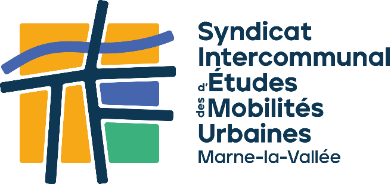 Comité syndical du 14 novembre 2023Liste des délibérations(Article L.2121-25 du Code Général des Collectivités Territoriales)NuméroObjetVote17/2023Approbation du compte-rendu du comité syndical du 27 juin 2023Approuvé18/2023Approbation du passage à la nomenclature budgétaire M57 au 01 janvier 2024Approuvé19/2023Approbation du règlement budgétaire et financier du SIEMUApprouvé